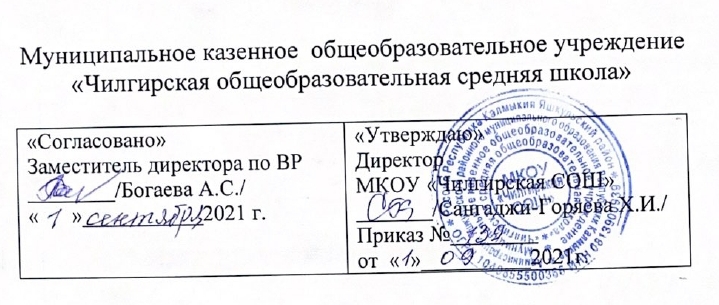                                Рабочая программа                                         по внеурочной деятельности «Дорожная азбука» направление «социальное»  для 5 классаСоставитель: учитель математикиЭлеева Джиргал Баатровна2021-2022 учебный годПояснительная записка.Рабочая программа внеурочной деятельности для 5 класса "Дорожная азбука" составлена на основе:Федерального государственного образовательного стандарта основного общего образования (Приказы Министерства образования и науки Российской Федерации от 17.12.2010 № 1897 и от 31.12.2015 №1577)Примерной программы внеурочных занятий по изучению правил дорожного движения для обучающихся 1-5 классов "Дорожная азбука" общеобразовательных учреждений.Раздел I. Планируемые результаты изучения учебного предметаПо окончании изучения программы обучающимися должны быть достигнуты:Личностные результаты:усвоение правил индивидуального и коллективного безопасного поведения в чрезвычайных ситуациях, угрожающих жизни и здоровью людей, правил поведения на транспорте и на дорогах;принятие образа «хороший пешеход, хороший пассажир»;формирование понимания ценности здорового и безопасного образа жизни;формирование ответственного отношения к учению, готовности и способности обучающихся к саморазвитию и самообразованию на основе мотивации к обучению и познанию, с учётом устойчивых познавательных интересов;формирование целостного мировоззрения, соответствующего современному уровню развития науки и общественной практике, учитывающего социальное, культурное, языковое, духовное многообразие современного мира;формирование готовности и способности вести диалог с другими людьми и достигать в нём взаимопонимания;уважительное отношение к другим участникам дорожного движения;осознание ответственности человека за общее благополучие;освоение социальных норм, правил поведения, ролей и форм социальной жизни в группах и сообществах, включая взрослые и социальные сообщества;развитие правового мышления и компетентности в решении моральных проблем на основе личностного выбора, формирование нравственных чувств и нравственного поведения, осознанного и ответственного отношения к собственным поступкам;этические чувства, прежде всего доброжелательность и эмоционально-нравственная отзывчивость;формирование коммуникативной компетентности в общении и сотрудничестве со сверстниками, старшими и младшими в процессе образовательной, общественно полезной, учебно-исследовательской, творческой и других видов деятельности;формирование основ экологической культуры на основе признания ценности жизни во всех её проявлениях и необходимости ответственного, бережного отношения к окружающей среде;положительная мотивация и познавательный интерес к занятиям по программе «Школа дорожной безопасности»;способность к самооценке.Метапредметные результаты:умение самостоятельно определять цели своего обучения, ставить и формулировать для себя новые задачи в учёбе и познавательной деятельности, развивать мотивы и интересы своей познавательной деятельности;умение самостоятельно планировать пути достижения целей защищённости, в том числе альтернативные, осознанно выбирать наиболее эффективные способы решения учебных и познавательных задач;умение соотносить свои действия с планируемыми результатами курса, осуществлять контроль своей деятельности в процессе достижения результата, определять способы действий в опасных и чрезвычайных ситуациях в рамках предложенных условий и требований, корректировать свои действия в соответствии с изменяющейся ситуацией;умение оценивать правильность выполнения учебной задачи в области безопасности жизнедеятельности, собственные возможности её решения;владение основами самоконтроля, самооценки, принятия решений и осуществления осознанного выбора в учебной и познавательной деятельности;умение создавать, применять и преобразовывать знаки и символы, модели и схемы для решения учебных и познавательных задач;умение организовывать учебное сотрудничество и совместную деятельность с учителем и сверстниками; работать индивидуально и в группе: находить общее решение и разрешать конфликты на основе согласования позиций и учёта интересов; формулировать, аргументировать и отстаивать своё мнение;умение ставить и формулировать проблемы;навыки контроля и самооценки процесса и результата деятельности;навыки осознанного и произвольного построения сообщения в устной форме, в том числе творческого характера;установление причинно-следственных связей;формирование и развитие компетентности в области использования информационно-коммуникационных технологий;освоение приёмов действий в опасных и чрезвычайных ситуациях;формирование умений взаимодействовать с окружающими.С этой целью планируется у обучающихся формирование следующих универсальных учебных действий:познавательные как способность применять для решения практических задач различные умственные операции (сравнение, обобщение, анализ, доказательства и др.);регулятивные как владение способами организации, планирования различных видов деятельности (репродуктивной, поисковой, исследовательской, творческой), понимание специфики каждой;- использование речи для регуляции своего действия;- адекватное восприятие предложений учителей, товарищей, родителей и других людей по исправлению допущенных ошибок;- умение выделить и формулировать то, что уже усвоено и что ещё нужно усвоить;- умение соотносить правильность выбора, планирования, выполнения и результата действия с требованиями конкретной задачи.коммуникативные как способности в связной логически целесообразной форме речи передать результаты изучения объектов окружающего мира; владение рассуждением, описанием повествованием;- работать в группе, учитывать мнение партнеров, отличные от собственных;- ставить вопросы;- обращаться за помощью;- формулировать свои затруднения;- предлагать помощь и сотрудничество;- договариваться и приходить к общему решению;- формулировать собственное мнение и позицию;- осуществлять взаимный контроль;- адекватно оценивать собственное поведение и поведение окружающих.Раздел ІІ. Содержание дисциплины5 классОбщее число часов – 34 ч.Вводное занятие (1 ч.)
Тема 1: Улицы и движение в нашем городе (микрорайоне). (3 часа)
Цель: раскрыть особенности движения транспорта и пешеходов в городе/микрорайоне; вспомнить основные правила поведения на дороге дать понятия о некоторых терминах, употребляемых в Правилах дорожного движения («Дорога», «Прилегающая территория», «Тротуар», «Населенный пункт», «Транспортное средство», «Механическое транспортное средство», «Маршрутное транспортное средство»).
Содержание:
-дорога в школу и домой;
- экскурсия по маршруту одного из учащихся к его дому и другого от дома в школу;
- обсуждение наиболее опасных мест пути.
Тема 2: Дорожные знаки и дополнительные средства информации. (4 часа)
Цель: ознакомить школьников с группами дорожных знаков и их назначением.
Содержание:
- история дорожных знаков;
- назначение и роль дорожных знаков для регулирования дорожного движения;
- классификация знаков;
- изучение всех групп знаков.
Тема 3: Правила пользования транспортом. (4 часа)
Цель: научить учащихся пользованию общественным транспортом и правильному поведению на дороге.
Содержание:
- общественный транспорт;
- порядок ожидания транспорта;
- посадка и высадка;
- поведение вовремя движения.
Тема 4: Основные понятия и термины ПДД. (4 часа)
Цель занятия: сформировать у детей четкое знание того, что ПДД — это закон для всех участников движения; научить детей ориентироваться в «Правилах дорожного движения».
Содержание:
- правила дорожного движения;
- общие положения;
- общие обязанности водителей;
- общие обязанности пешеходов и пассажиров.
Тема 5: Элементы улиц и дорог. (3 часа)
Цель занятия: закрепить понятия терминов «Дорога», «Проезжая часть», «Тротуар», знания о назначении улиц и дорог, об элементах улиц и дорог и их назначении.
Содержание:
- практическое занятие по правилам перехода улиц и дорог в «Автогородке»
Тема 6: От «бытовой» привычки – к трагедии на дороге. (4 часа)
Цель: дать понятие дорожной ситуации – «ловушки», отучить детей переносить «бытовые» привычки на проезжую часть улицы.
Содержание:
- причины аварий из-за типичных ошибок в поведении;
- правильные безопасные действия на улицах и дорогах;
- при посадке и высадке из транспорта;
- безопасный переход улиц.
Тема 7: На железной дороге. (4 часа)
Цель: научить учащихся пользоваться железнодорожными переходами; дать понятия об оборудовании железнодорожных переездов, правилах перехода и переезда через железнодорожные пути.
Содержание:
- знаки и обозначения (дорожные знаки «Железнодорожный переезд со шлагбаумом» и «Железнодорожный переезд без шлагбаума»);- световая и звуковая сигнализация;
- особая опасность перехода через железнодорожные и трамвайные пути;
- меры безопасности.

Тема 8: Езда на велосипеде. (4 часа)
Цель: научить ребят правильно выбирать велосипед, осматривать его перед выездом, ездить на учебной площадке. Закрепить элементарные правила для велосипедистов на практике.
Содержание:
- обязанности водителя велосипеда;
- что запрещено велосипедисту;
- неисправности велосипеда, при которых запрещается эксплуатация.
Тема 9: Правила оказания первой медицинской помощи при ДТП (при кровотечениях и ожогах, потере сознания). (3 часа)
Цель: дать понятие кровотечения. Научить методам остановки кровотечения, наложения повязок, оказания первой медицинской помощи при ожогах. Дать понятие потере сознания (обмороку). Научить оказанию первой медицинской помощи при потере сознания (обмороке).
Содержание:
-первая медицинская помощь при потере сознания и сотрясении головного мозга;
-ожоги;
- правила оказания первой помощи при ожогах.III. Тематическое планированиеКоличество часов по учебному плану- 34 часа№Тема занятияКоличество часовВводное занятие.1Улицы и движение в нашем городе (микрорайоне).3Дорожные знаки и дополнительные средства информации.4Правила пользования транспортом4Основные понятия и термины ПДД.4Элементы улиц и дорог.3От «бытовой» привычки — к трагедии на дороге.4На железной дороге.4Езда на велосипеде.4Правила оказания первой медицинской помощи при ДТП (при кровотечениях и ожогах, потере сознания)3Всего34